  06.11.2013./4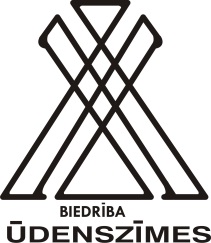  ZIŅAS UN JAUNUMI JĒKABPILS NOVADA NVO.Vispirms – liels paldies visiem, kuri iesūtījuši materiālus par aktivitātēm biedrībās! Protams, raksti būs lasāmi arī novada avīzītē, taču – šai ziņu lapā ieraudzīsim kopumā to, ko mēs darām tieši kā nevalstiskais sektors. Un – tas ir gan daudzveidīgi, gan skaisti! Ar topošo NVO apvienību  saistītie jautājumi.Par tikšanos ar pašvaldības pārstāvjiem – aktīvi to pieteica biedrība “Ābeļzieds”, un tātad: PIRMDIEN, 11. NOVEMBRĪ PL. 14 00ĀBEĻU PAGASTA PĀRVALDES ĒKĀ BIEDRĪBAS ‘’ĀBEĻZIEDS”  TIKŠANĀS AR PAŠVALDĪBAS PĀRSTĀVJIEM.NO JĒKABPILS NOVADA PAŠVALDĪBAS PIEDALĀS:NOVADA DOMES PRIEKŠSĒDĒTĀJS EDVĪNS MEŅĶISSOCIĀLĀ DIENESTA VADĪTĀJA RITMA RUBINASABIEDRISKO ATTIECĪBU SPECIĀLISTE IEVA JĀTNIECEDEPUTĀTE ANITA LEMAKA.UZ TIKŠANOS AICINĀTI VISI INTERESENTI. IZMANTOSIM IESPĒJU NOSKAIDROT SEV INTERESĒJOŠOS JAUTĀJUMUS KLĀTIENĒ! NOTIKUMI BIEDRĪBĀS.Klubiņa „Ābeļzieds”rokdarbnieces dodas uz „Likteņdārzu” KoknesēKlubiņam „Ābeļzieds” šogad apritēja 10 gadi kopš tā dibināšanas. Pirmās rokdarbnieces sarunāja un sanāca kopā 2003. Gada oktobrī. Viņas bija tikai četras. Maijas Miezes vadībā dalībnieču skaits ir vairākkārt palielinājies un par godu 10 gadu jubilejai nolēmām sarīkot piemiņā paliekošu pasākumu. Vienkārša kopā pasēdēšana un svinēšana mums nelikās pievilcīga, tāpēc nolēmām atzīmēt tā, lai paliktu atmiņā ne tikai mums, dalībniecēm, bet varbūt arī nākamām paaudzēm. Un tā klubiņa dalībnieces devās uz Koknesi uz „Likteņdārzu”, kur iestādījām lapegli, kas simbolizē sniegotos Sibīrijas plašumus, jo daudzās ģimenēs ir kāds, kas palicis tur uz mūžiem. Lai neviens netiktu aizmirsts, bet paliktu mūžīgā atmiņā...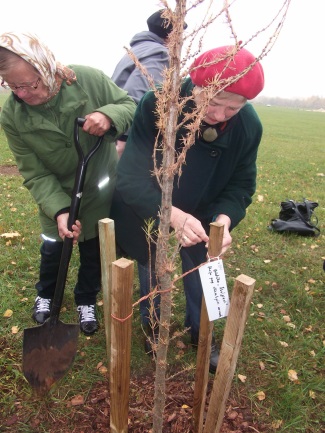 Kad koks bija iestādīts, nodziedājām dziesmas Tēvzemei. Šo pasākumu klubiņa rokdarbnieces atcerēsies vienmēr un tie „Likteņdārza”apmeklētāji, kas izlasīs uzrakstu uz plāksnītes, zinās, ka mēs atceramies un godājam visus, kas cietuši no represijas.Kad atgriezāmies Ābeļos, tad šajā dienā vēl arī atklājām rokdarbu piemiņas stūrīti „no vecmāmiņas pūra...”. Paldies tiem cilvēkiem, kuri uzdāvināja mums savu vecvecmāmiņu, vecmāmiņu un māmuļu darinātos darbiņus, ko glabājuši mīļā piemiņā. Pagaidām šo darbiņu nav daudz, taču ceram vēl uz iedzīvotāju atsaucību. Darbiņus var apskatīt katru pirmdienu no plkst. 10.00 – 14.00 Ābeļu pagastmājā klubiņā „Ābeļzieds”, tāpat klubiņā var apskatīt un  iegādāties mūsu rokdarbus – cimdus, šalles, lakatus, cepures, tamborētus lietussargus, tamborētas lelles un daudz citus skaistus un oriģinālus darbiņus. Laipni lūdzam!                                                                                                                Mārīte Rocēna Biedrība „Akācija plus” apzina Leimaņu pagasta mājvietas.Šobrīd ir noslēdzies pirmais posms Leimaņu pagasta  mājvietu apzināšanā. Valsts svētkiem veltītajā pagasta svinīgajā pasākumā, kurš 15.novembrī plkst. 19.00 notiks Leimaņu Tautas namā, būs aplūkojama izstāde ar savākto informāciju par mājām, fotogrāfijas, albūmi, vēsturiski priekšmeti, dažādu periodu kartes (1833-1940), kā arī izveidotā pagasta karte ar visām mājvietām: gan sen izzudušajām, gan esošajām. Kartē būs lasāmi arī māju cēlāju uzvārdi. Būs iespēja aplūkot  Biržu baznīcas 1707.gada dievgaldnieku saraksta, 1811. un 1858. gada Biržu muižas dvēseļu revīziju  saraksta kopiju fragmentus ar pazīstamām mājām vai uzvārdiem un rakstus par leimaniešiem no pagājušā gadsimta sākuma laikrakstiem. Varēs ieskatīties arī 1940.gada Biržu pagasta vēlētāju sarakstos un varbūt ieraudzīt savu vecāku vai vecvecāku vārdus un dzimšanas datus.  Lai gan šis ir tikai materiālu vākšanas pats sākumposms, ar šo izstādi gribas rosināt pagasta iedzīvotājus, kā arī cilvēkus, kuriem ir saistība ar Leimaņu pagastu,  uzrakstīt par savām mājām un pārskatīt vecos albūmus. Mūs interesē māju vēsture, arī fotoattēli, atmiņu stāstījumi par savām  un kaimiņu mājām vai cilvēkiem. Tāpat priecājamies par  informāciju- kur meklēt vai kā sazvanīt māju bijušos iedzīvotājus, lai pa drusciņai savāktu pēc iespējas vairāk ziņu un atrastu vēl kādas fotogrāfijas. Lai arī sazvanītie apgalvo, ka viņi neko daudz nezina, sarunās atklājas arvien jauni fakti, jaunas ziņas un jauni uzvārdi. Arvien biežāk atsaucas vecākā gadagājuma cilvēki, kas bērnībā, pirms kara, vai jaunībā dzīvojuši Leimaņos, šie atmiņu stāstījumi un pat simtgadīgi fotoattēli krāsies pēc garās ziemas, jo šī ir tā paaudze, no kuras vēl kaut ko var uzzināt,  un šis ir pēdējais laiks, kad vēl kaut ko var mēģināt uzzināt. Ir cilvēki, kas uzreiz atbild ar pretjautājumiem- priekš kam tas viss ir vajadzīgs un -kurus vispār mana māja varētu interesēt?   Leimaņu pagastā kādreiz bija ap 400 mājvietām, 90.gados bija palikusi vairs tikai puse, varat  tikai  minēt, cik mājas ir apdzīvotas tagad… Par lielākās daļas atrašanās vietu, kur nu vēl par to nosaukumiem vai iedzīvotājiem, vairums nekad nav dzirdējuši, tāpēc izveidotā karte būs pārsteigums, īpaši šokējošs jauniešiem.Šobrīd jāsaka paldies gan skolniekiem par savu māju vēstures apzināšanu, gan biedrības ,,Akācija Plus’’  meitenēm, gan bibliotekārei Līgai Lācītei, gan visiem , kas bijuši atsaucīgi, un turpināsim iesākto.Ina Sēle (mob.t.26312414)Biedrība „Pavadiņa” īstenojusi Sorosa fonda- Latvija atbalstītu projektu.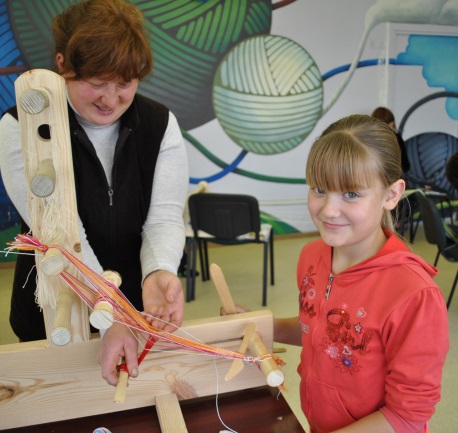 Pateicoties Sorosa fonda- Latvija iniciatīvas „Pārmaiņu iespējas skolām” komponentei „Tālākizglītības, uzņēmējdarbības un nodarbinātības veicināšana”, biedrība „Pavadiņa” sadarbībā ar Dunavas pamatskolu īstenojusi projektu „Nāc, darbojies „Pavadiņā” un dzīvo labāk!” Projekta mērķis – sekmēt vietējo iedzīvotāju iekļaušanos biedrības aktivitātēs, celt iedzīvotāju pašapziņu un piesaistīt jaunus biedrus, sekmēt iedzīvotāju ekonomisko aktivitāti.Tā kā pieaug pieprasījums pēc austām grāmatzīmēm, prievītēm, jostām, aprocēm, tautiskām somiņām u.c. rokdarbiem ar latviskiem rakstiem, projekta ietvaros to darināšanai speciāli pasūtītas un izgatavotas divas uz galda novietojamas stelles un deviņas speciāli šai aušanas tehnikai piemērotas spoles, kā arī sagādāti izejmateriāli aušanai- dažāda veida diegi, vilnas dzija. Darbu darināšanai citās rokdarbu tehnikās nopirktas tamboradatas, adatas adīšanai, zīmuļi, lineāli u.c. nepieciešamas lietas. Lai apgūtu smalko darbiņu aušanu, savās prasmēs un zināšanās dalījās skolotāja Anita Vērdiņa, kura vairākās nodarbībās ierādīja pamatiemaņas darbā ar jaunajām stellēm. Vispirms aust iemācījās biedrības pieredzējušās rokdarbnieces, tad praktiska darbošanās notika skolā, kur pulcējās vecāko klašu meitenes, viņu mammas, skolotājas u.c. Prasmīgu roku darinātas, tapa krāsainas un skaistas aproces, vairāku dienu garumā arī tautiska josta. Dažas meitenes nu kļuvušas par aktīvām biedrības dalībniecēm. Īstenojot šo projektu, ir sekmēta paaudžu pieredzes apmaiņa, paplašinājies rokdarbu piedāvājuma sortiments, apgūtas jaunas prasmes un nostiprinājusies sadarbība ar skolu kā daudzfunkcionālu centru. Darbošanās turpināsies pie izstrādātā biznesa plāna realizēšanas.Projektu finansēja Atvērtās sabiedrības fondi, tā budžets – 1000 EUR.Valija FlandereStāsti par rokdarbiem nekad nebūs galā!Katrai dienai piemīt kas neparasts un katram cilvēkam piemīt kas neparasts.Tā neparastā oktobra dienā Liepās viesojās neparasti cilvēki- apbrīnojamas rokdarbnieces, kurām neviens raksts nav par grūtu un ideja - par sarežģītu, kuras apvienojušā interešu kopā ar nosaukumu „ Adatiņas” ( vadītāja Anna Žindiga)Mājās labāk.. TV, radio.. Ko gan vairāk vajag? Ja ļoti sakārojas ar kādu parunāt var piezvanīt, palasīt kādu avīzi, kādu grāmatu, bet ļoti labi ja šis „kāds” ir interešu kopa vai biedrība.Ar tādu domu kopā sanāca Aknīstes sievas, kuras radoši kopā jau darbojas mazliet vairāk par gadu. Šai laikā ne tikai adījušas, tamborējušas, bet ari uzrakstījušas projektu „ Sabiedrība ar dvēseli”, kuru atbalstīja Nīderlandes fonds. Kā viens no iniciatīvas projekta mērķiem bija pieredzes brauciens uz citām biedrībām. „Adatiņas” ciemojās „Noskaņā ”, „Pavadiņā” un brauciena noslēgumā arī pie „Pūpola”  Liepās.Ciemiņus Liepās sagaidīja pensionētā mežkope Benita Kalniņa, kura iepazīstināja ar savu mežsaimniecības privātkolekciju, pastāstīja par vietējā ciemata vēsturi. Stāstījuma laikā iesaistīja arī klausītājas, uzdodot dažādus jautājumus, piem.- „ Kurš putns dēj visbaltākās olas?”Pēc Benitas aizraujošā stāstījuma biedrības „Pūpols” vadītāja Līvija Štolniece  uzaicināja Aknīstes rokdarbnieces  uz mielastu- nobaudīt smeķīgo zelta brieža zupu un lielisko ķirbju pīrāgu. Tālāk Pūpola vadītāja uzaicināja apskatīt Liepu bibliotēku un rokdarbu izstādi.Rokdarbi ne vien apskatāmi, bet arī „uzklausāmi”, jo tālāk sekoja praktisko nodarbību stunda, kurā tika pastāstīts kā radošā rakstā var ieadīt savus dzimšanas datus, kurus var izmantot cimdu adīšanai, dekoratīvu spilvenu vai paklāju izšūšanai. Katra rokdarbniece uzzīmēja savu rakstu. Viesu grāmatā Aknīstes puses viesi ierakstīja …- „”Ir jauki tik nelielā ciemā sastapt jaukus cilvēkus- bagātus ar domām un idejām. Noskaņu un labas domas rada viss- gaišās telpas, ideju pārpilni cilvēki un rokdarbi.”Stāsti par rokdarbiem nekad nebeigsies, un viss ir atkarīgs no mums pašiem, bet svarīgi kādā dvēselē tie mīt. Ir vajadzīga uguntiņa, ap kuru tām pulcēties.Ināra Valaine.Rudens talka mototrasē “Slīterāni” 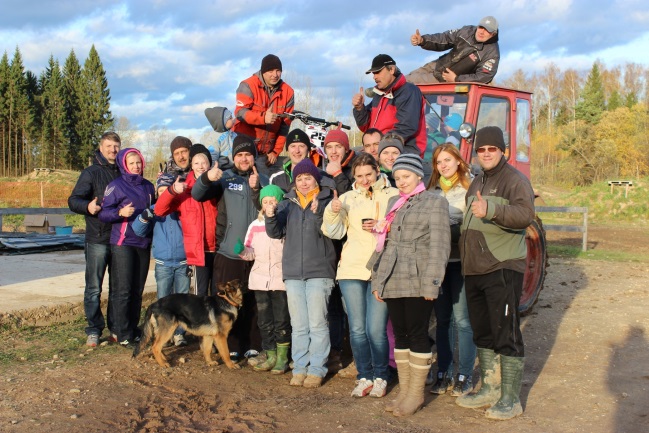   19.oktobrī mototrasē “Slīterāni” uz trases talku bij pulcējušies sporta kluba biedri un atbalstītāji. Tika apkopoti 2013. gada sezonas rezultāti. Aktīvākajiem sportistiem tika pasniegtas nelielas piemiņas balvas, kā arī tika izteikta pateicība atbalstītājiem par 2013. gada sezonu motokrosā. Uz šo rudens talku bij ieradies x99 komandas vadītājs Jānis Lapsiņš 2013. gada sezonas sākumā tika nolemts izveidot moto apvienību Slīterānix99. Mērķis ir apvienot Jēkabpils novada motosportistus vienā klubā un piesaistot vairākus augsta līmeņa sportistus no citiem novadiem, izveidot konkurētspējīgu komandu un veicināt kopējo motokrosa izaugsmi. Kā arī tika nosprausti jauni mērķi 2014. gada sezonai. Pēc nelielās svinīgās daļas sekoja darbs mototrasē. Tika uzsākti trases sagatavošanas darbi ziemas motokrosam. Jo ir iecerēts šinī ziemā organizēt sacensības ziemas motokrosā ar radzēm. Tādēļ no trases tika nolasīti akmeņi, novākti mietiņi, lentas, aizsarg žogs. Savesti kārtībā trampalīni un aizlīdzinātas rises. Lai darbi veiktos tālāk un pietiktu spēka visiem paredzētajiem darbiem. Trasē darbojās trases pavārs , kas cienāja talciniekus ar sarūpēto cienastu. Diena bija izdevusies ar lieliskajiem laika apstākļiem , kas ļāva paveikt visus iecerētos darbus. Paldies visiem sporta kluba “Slīterāni “ biedriem un atbalstītājiem kuri piedalījās rīkotajā rudens talkā.  Sporta kluba “Slīterāni” valdes priekšēdētājs : Andis Bikaunieks. Izskanējis atmiņu un satikšanās pasākums “Rudens stāsti Kaldabruņā”.Piektdien, 25. Oktobrī, jau no pulksten divpadsmitiem Kaldabruņas iedzīvotāji sāka pulcēties uz līdz šim nebijušu pasākumu – atmiņu un stāstu pēcpusdienu “Rudens stāsti Kaldabruņā”.  Iecere par šādu notikumu radās jau pirms gada, kad iepazināmies ar folkloristu un varenu stāstnieku Gunti Pakalnu. Tāpat – biedrības vidē runājot par pasākumiem, kas būtu saistoši tieši gados vecākajiem un ar dzīves pieredzi bagātākajiem cilvēkiem, nonācām pie idejas, ka tieši Stāstnieku sarīkojums būtu tas formāts, kas dod iespēju visiem satikties, izrunāties, uzklausīt citu stāstus un dalīties ar savējiem. Arī gatavošanās šim notikumam bija nopietns process – saturu un pēcpusdienas norises ar Gunti Pakalnu apspriedām jau no vasaras vidus. Oktobra sākumā pa Kaldabruņu sāka ceļot ielūgumi, ar kuru izplatīšanu talkā nāca gan biedrības biedri, gan pagasta pastniece. Neraugoties uz to, ka pasākums sākumā bija paredzēts tikai Kaldabruņas iedzīvotājiem, ar prieku sagaidījām viesus – atraktīvās stāstnieces no Slates, Rubeņiem un Dunavas. Kopumā sapulcējāmies vairāk nekā četrdesmit cilvēki, un vietas Kaldabruņas skolas ēdamzāle bija tik vien kā pietiekami, lai visi saspiestos silti un draudzīgi.Pasākumu ar skaistu koncertu atklāja  folkoras kopa “Dignōjīši” Aīdas Bikaunieces vadībā,  jānožēlo tikai tas, ka mazajiem stāstniekiem tālāka līdzdalība pasākumā izpalika, jo bija jāsteidzas sagaidīt Izglītības un zinātnes ministrs, kurš tieši šajā dienā apmeklēja Dignājas pamatskolu. Ņemot vērā to, ka ir veļu laiks, pasākuma pirmajai daļai Guntis Pakalns bija izvēlējies šīs tēmas stāstus un pasakas, un, jāatzīst, ka nemaz tik daudz pie vārda pats Dižais stāstnieks netika, jo, izrādās – vareni stāstītāji esam arī mēs paši. Bija gan ko brīnīties, gan ko smieties, un šķirties negribējās nepavisam. Šķiet, vienas no labākajām atsauksmēm, kādas vien iespējamas, dzirdējām otrajā dienā: “Viss jau bija labi, tikai – vajadzēja sākt agrāk! ( pasākuma sākums bija 13 00) Citādi – tā gribējās vēl palikt un izrunāties, bet tak pie lopiem jāsteidzas, tumsa klāt!” Un – stāstīšana jau nebeidzas ar piektdienas vakaru……vēl visu šo nedēļu, tiekoties ar cilvēkiem, dzirdam krietnu tiesu pārteidzošu stāstu – jo, lūk, visu taču vienā reizē nevar ne atcerēties, ne izstāstīt. Tādēļ arī esam nolēmuši, ka šis pasākums būs regulārs. Ja ne ātrāk, tad nākamajā rudenī  atkal nāksim ar saviem stāstiem uz bijušo Kaldabruņas skolu.Pasākumu atbalsta: Projektu finansiāli atbalsta Islande, Lihtenšteina un Norvēģija. Programmu finansē EEZ finanšu instruments un Latvijas valstsJēkabpils novada pašvaldība  un  Zemgales kultūras programma     BIEDRĪBĀ ŪDENSZĪMES TUVĀKAJĀ LAIKĀ:8. NOVEMBRIS PL. 10 00 – PROJEKTA ATKLĀŠANAS SEMINĀRS, ELGAS VUŠKĀNES  DABAS DARBNĪCA. VIESOJAS BIEDRĪBA „PŪPOLS” AR ROKDARBU IZSTĀDI. 15. NOVEMBRIS PL. 10 00 – ILZES ERMANSONES FLORISTIKAS NODARBĪBA27. NOVEMBRIS – BRAUCAM UZ INĀRAS UN  BORISA TETEREVU FONDA PASĀKUMU RĪGĀ, KULTŪRAS CENTRĀ „ZIEMEĻBLĀZMA”. 29. NOVEMBRIS PL. 10 00 – DABAS DARBNĪCA  KOPĀ AR VIESIEM NO RĪGAS – BIEDRĪBAS „OPTIMISTS” UN „AIZVĒJŠ”, INTERESANTA PIEREDZES APMAIŅA, JAUNAS IEPAZĪŠANĀS! 6. DECEMBRIS PL. 10 00  – SOLVITAS KUKLES APSVEIKUMU IZGATAVOŠANAS DARBNĪCA. 10. DECEMBRIS PL. 10 00 – NOVADA NEVALSTISKO ORGANIZĀCIJU FORMUMS. 17. DECEMBRIS PL. 10 00  – DABAS DARBNĪCA JAU ZIEMASSVĒTKU TUVUMA IESPAIDĀ..... 21. DECEMBRIS –  ZIEMAS SAULGRIEŽI – EGLĪTE MAZUĻIEM, NOPIETNĀKS PASĀKUMS LIELAJIEM, PROGRAMMA VĒL TOP....... Ziņu lapa tiek sagatavota projekta “Sabiedriskās līdzdalības resursi lauku teritoriju attīstībā” ietvaros. Projektu finansiāli atbalsta Islande, Lihtenšteina un Norvēģija. Programmu finansē EEZ finanšu instruments un Latvijas valstsŠai sakarā –ESAM VIENOJUŠIES – 2013.GADA NVO FORUMS NOTIEK OTRDIEN, 10. DECEMBRĪ PL. 10 00 KALDABRUŅAS SKOLĀ.PAR PASĀKUMA PROGRAMMU:
ATSKATS UZ 2013. GADA NOTIKUMIEM. ŠAI SADAĻĀ ĻOTI LŪDZU PIETEIKTIES TĀS BIEDRĪBAS, KAS VĒLĒTOS PASTĀSTĪT PAR SAVU DARBU UN SASNIEGUMIEM – ĪSI, PROTAMS! TĀPAT – VARBŪT IR IEROSMES ATBRAUKT AR GADA LAIKĀ SASTRĀDĀTAJIEM DARBIEM UN IEKĀRTOT IZSTĀDI? DOMĀJU, KA VISIEM BŪS INTERESANTI PASKATĪTIES. AUGŠZEMES NVO dibināšana, statūtu apstiprināšana, valdes vēlēšanas;2014. GADA PLĀNI. Vienosimies par pamatprincipiem NVO sektora Ilgtermiņa attīstības plānam, jo šāds dokuments taps 2014. Gada laikā, un pie tā ieviešanas jau strādās mūsu jaunā apvienība.Darbs grupās – 2014. Gada darbības aktualitātes.Neformālā daļa- sarunas, kafija, adventes laika sveces un labā noskaņa.P.S. – Pie pasākuma programmas šobrīd trūkst kāda neliela priekšnesuma – koncerta, teātra uzveduma, dzejas lasījuma. Varbūt kādai biedrībai tas ir padomā? Kā būtu ar “Cerību logu” priekšnesumu?  Apvienības statūtu darba versija ir sagatavota. Tie ir pievienoti pielikumā kā otrs dokuments. ĻOTI GAIDU KOMENTĀRUS UN VIEDOKĻUS!  PAR APVIENĪBAS VALDI – izskatās, ka mums  faktiski veidojas  LIELISKAIS PIECINIEKS – potenciālie valdes locekļi ir uzrunāti un devuši savu piekrišanu šim darbam. Jāsaka uzreiz – tas būs nopietns darbs, nevis goda amats. Un sākumā, protams – šis darbs būs neapmaksāts. Šobrīd komanda izskatās spēcīga – katrs pārstāv atšķirīgu un ļoti svarīgu nozari, katram ir nozīmīga zināšanu bāze un jau veiksmīga darba pieredze. Tāpat – iespējams, vissvarīgākā kategorija – gatavība strādāt. Tātad, ieteiktie cilvēki, kas  gatavi darboties,  ir:Elita Keiša, nodibinājuma “Mārtiņa Fonds” valdes priekšsēdētāja;Dzidra Nartiša, Jēkabpils novada pašvaldības plānošanas speciāliste, pārstāvēs Dignājas pagasta iedzīvotāju iniciatīvas grupu;Ieva Jātniece, biedrības “Ūdenszīmes” valdes priekšsēdētāja;Daina Alužāne, biedrības “Sēļu pūrs” valdes locekle;Andis Timofejevs, biedrības Hokeja klubs “Rubeņi” valdes loceklis, uzņēmējs. Protams, šis sastāvs būs jāapstiprina dibināšanas sanāksmē, ja organizāciju vairākumam neradīsies iebildumi.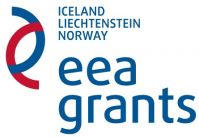 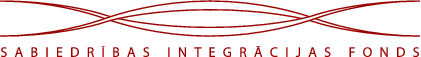 